Topic - Science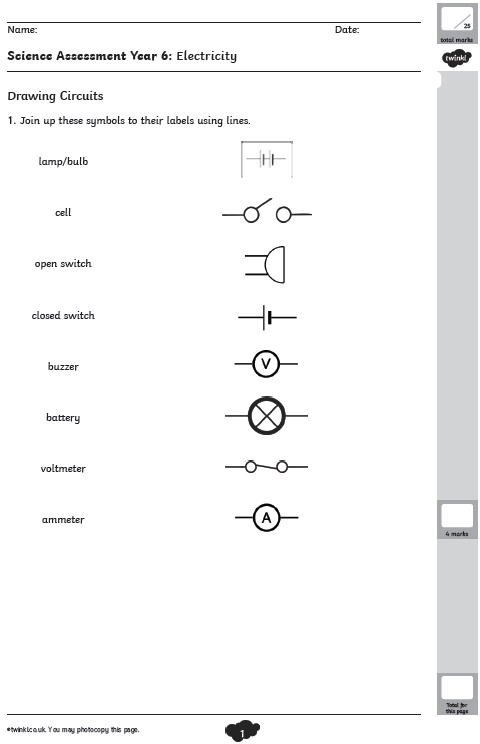 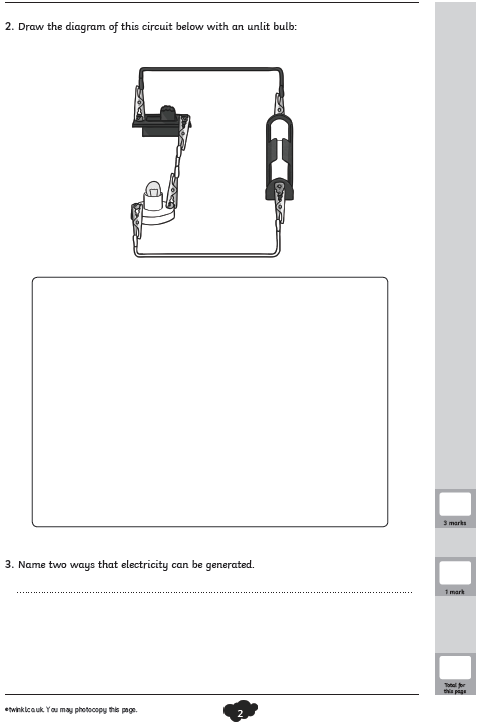 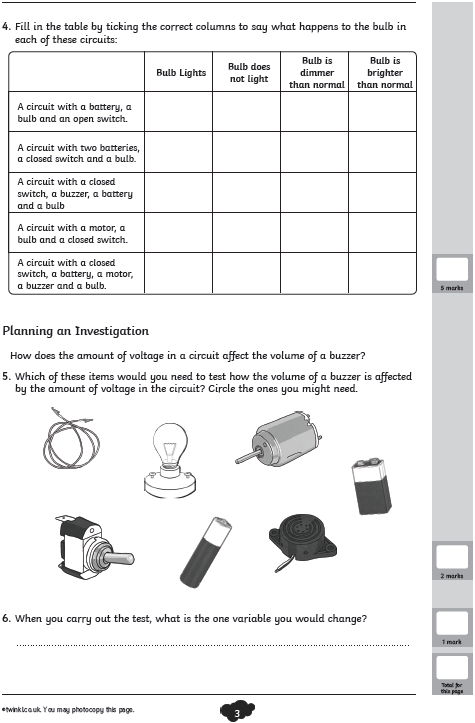 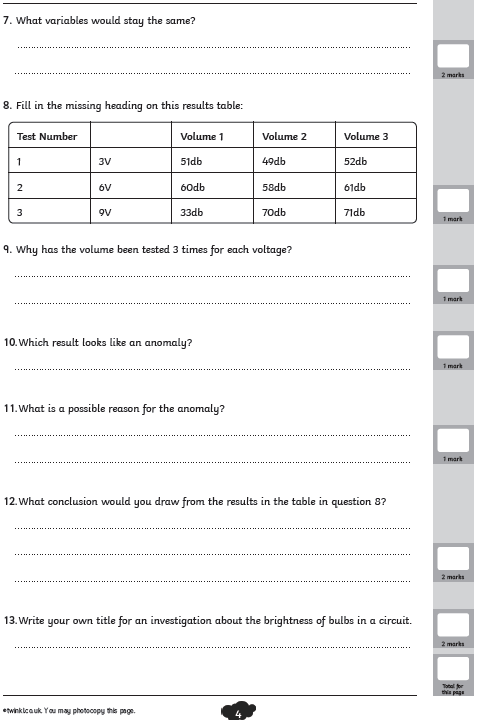  Answers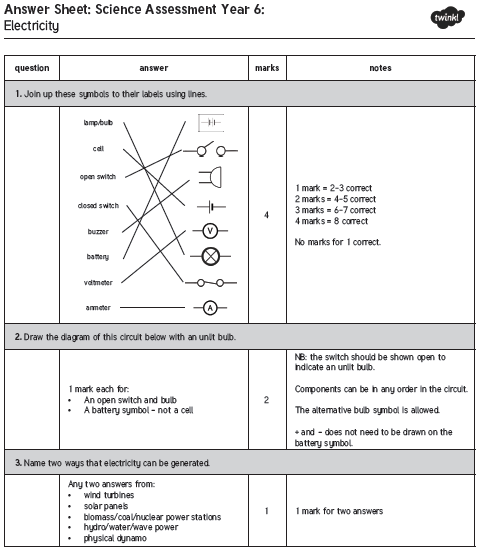 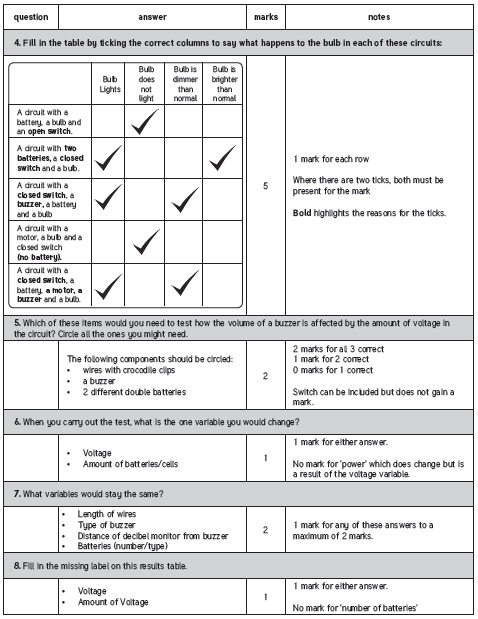 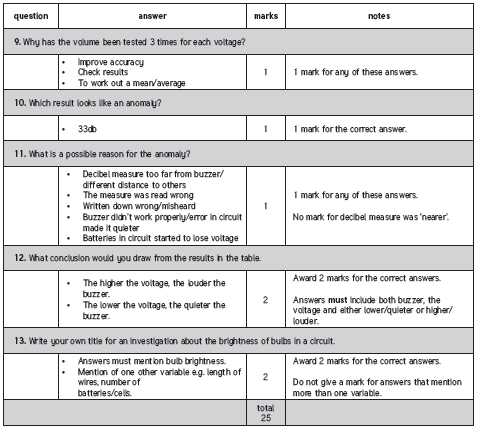 PSHE - Transition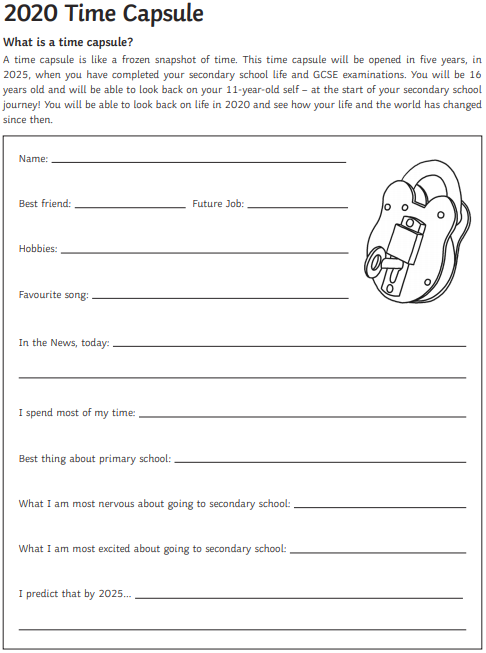 Topic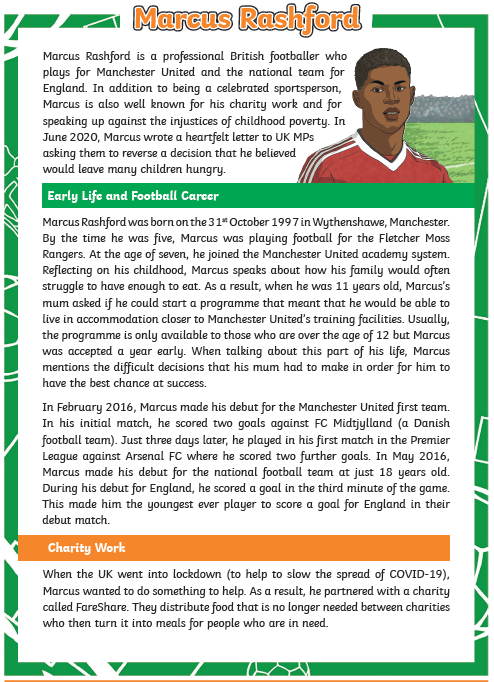 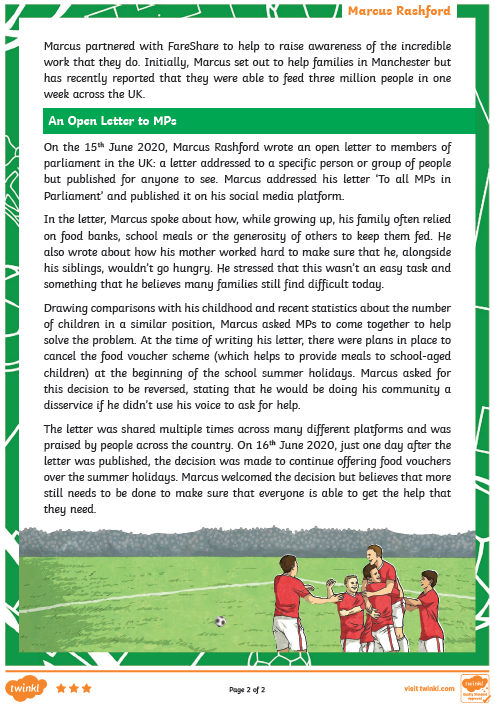 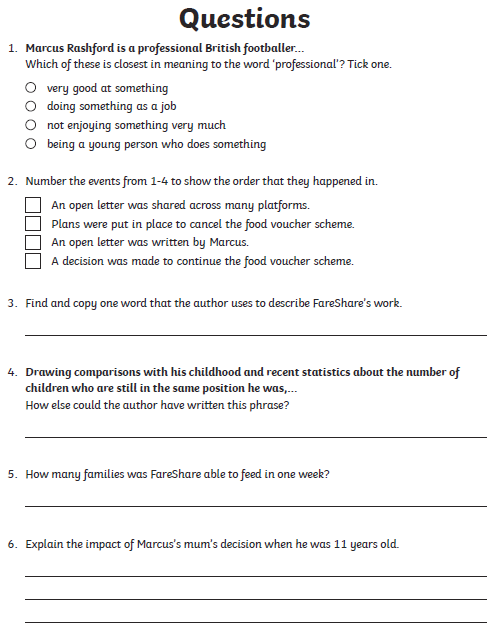 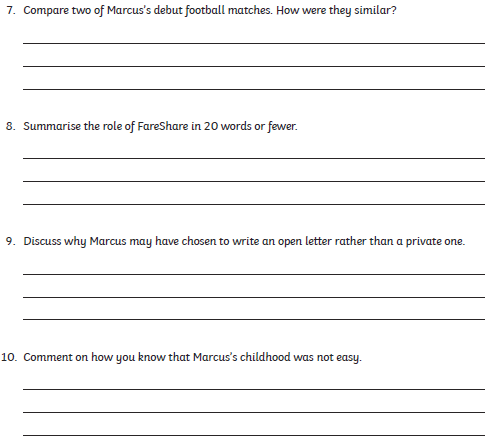 Marcus Rashford - Answers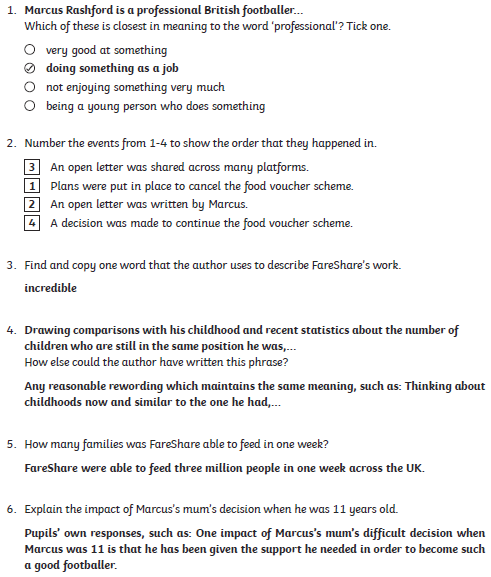 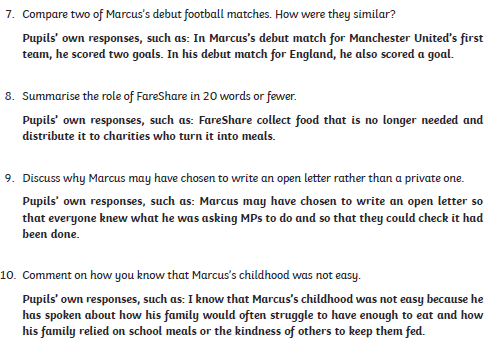 PEJoe Wicks is still doing workouts online a few days a week. Here is a link to his Youtube channel:https://www.youtube.com/channel/UCAxW1XT0iEJo0TYlRfn6rYQIt’s also important to try and get outside more but still keep 2m away from other people. This will help you to feel better physically, but will also help your mental health.  On the next couple of pages are some ideas for things you could try with your family in a garden or in the park if you are able to. If you don’t have cones, use something else to mark out the spaces needed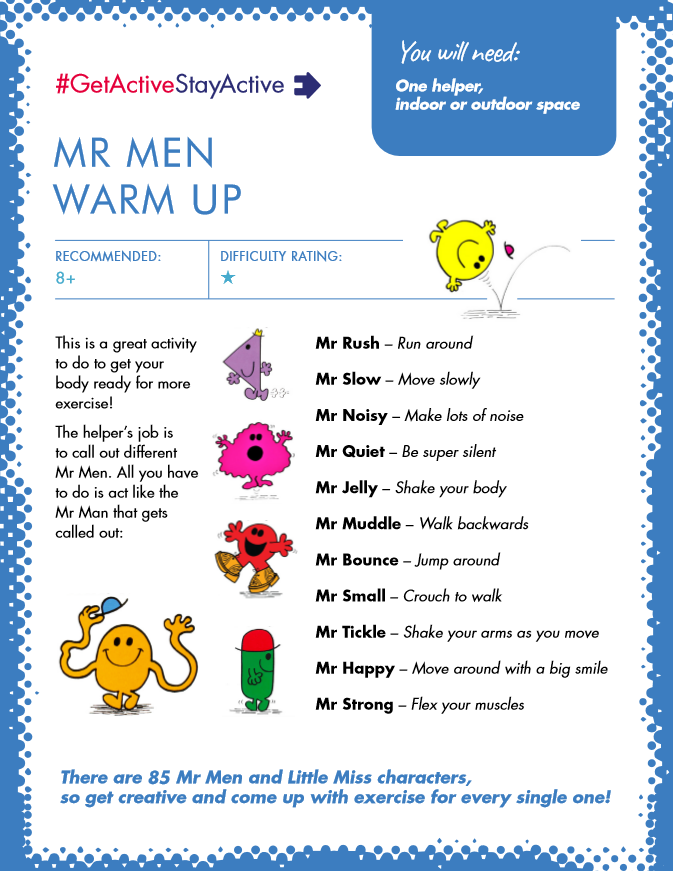 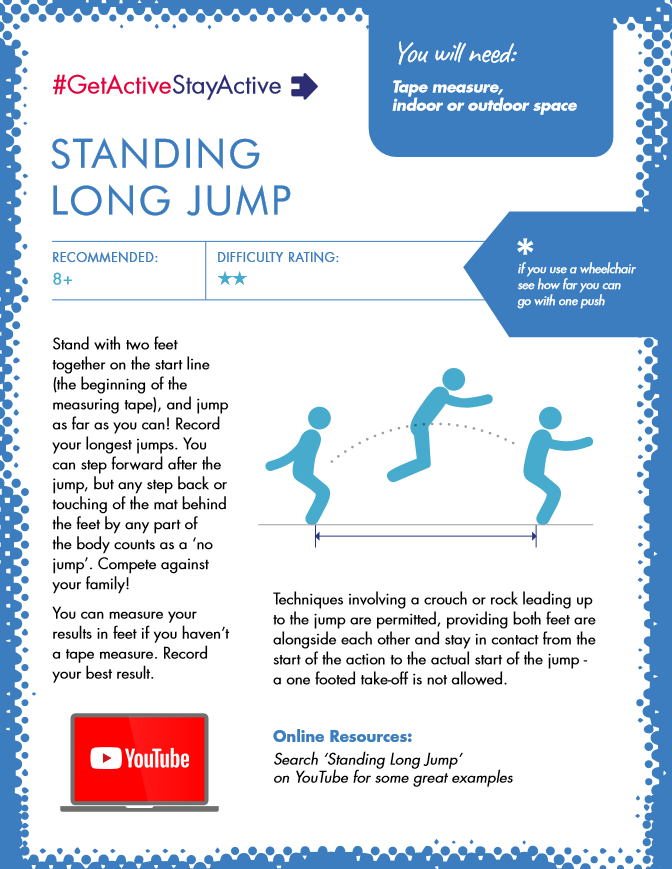 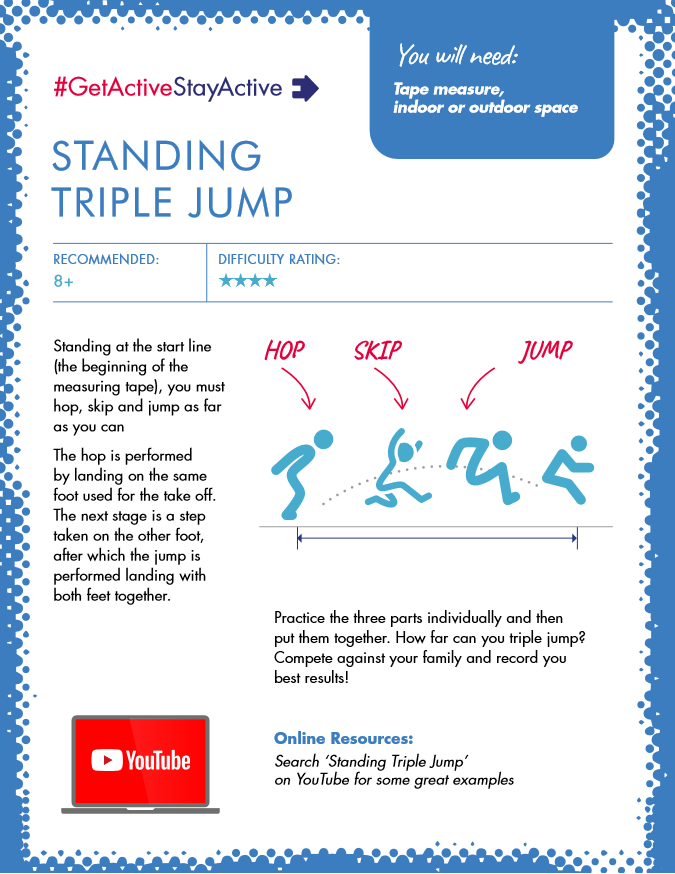 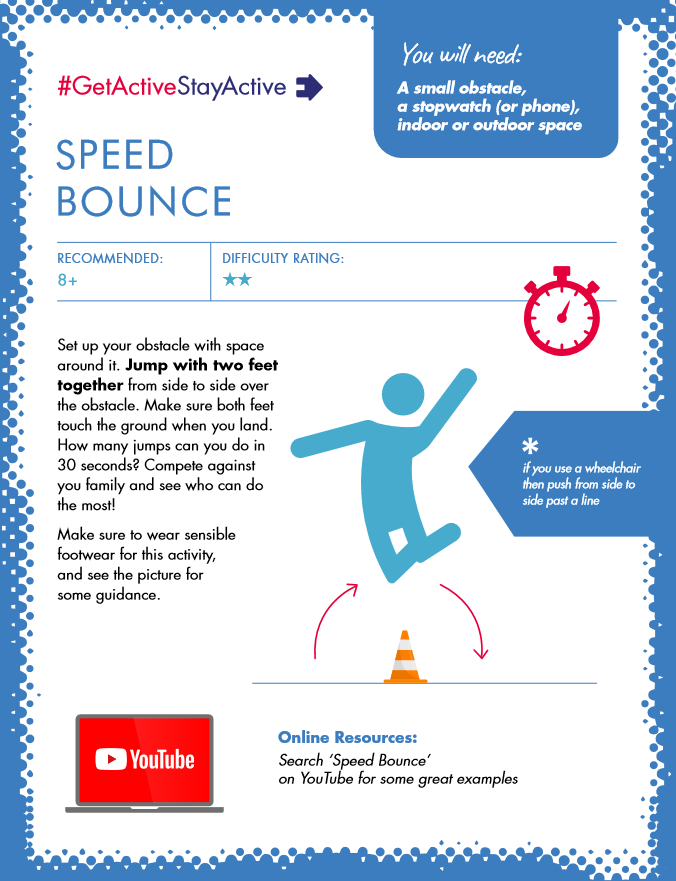 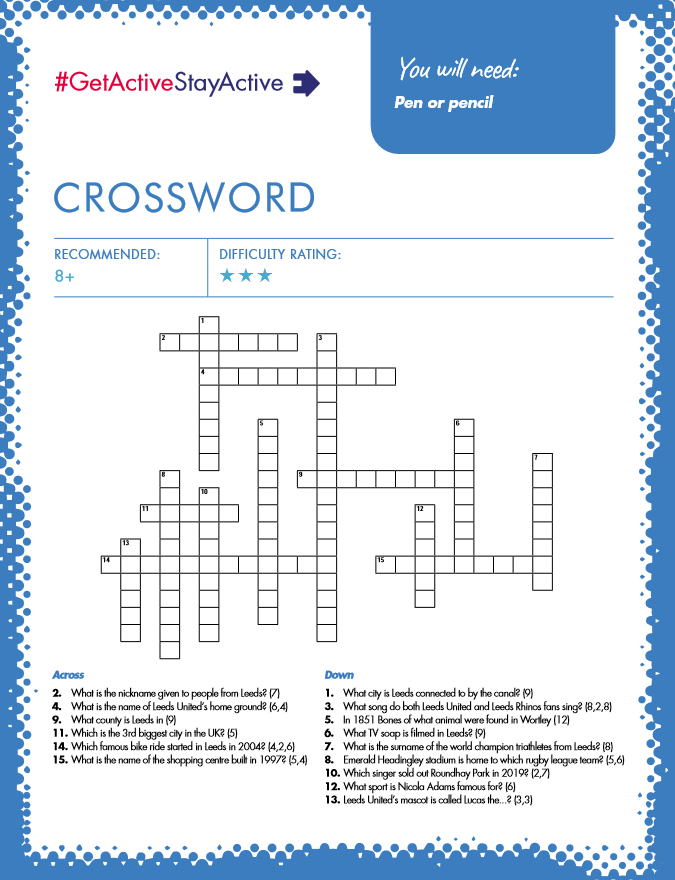 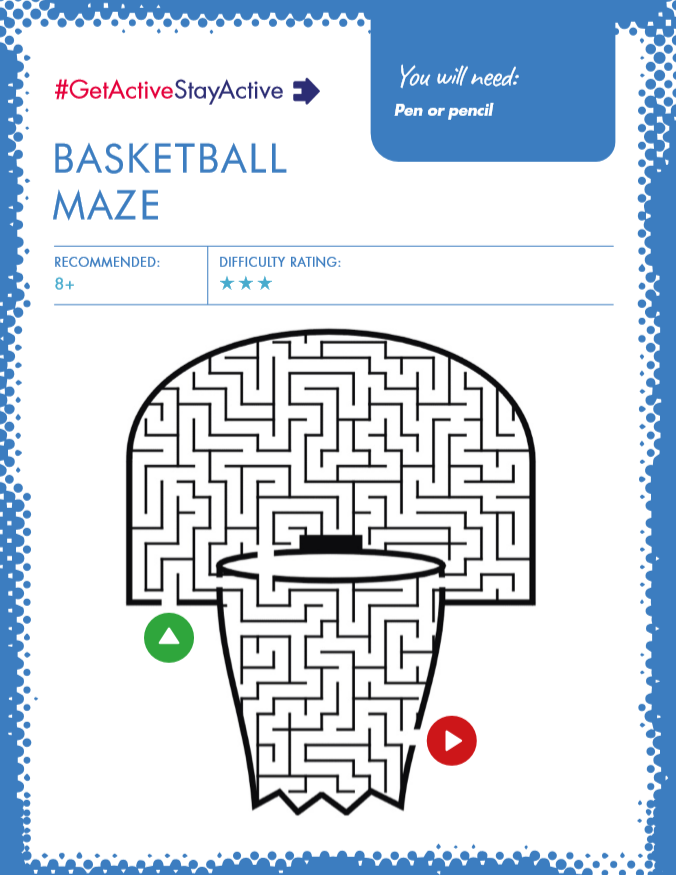 